日月光的在地社區第二十七條 等級：進階資料來源：2018年日月光企業社會責任報告書日月光結合「財團法人日月之光慈善事業基金會」，專注於「社區發展」、「慈善關懷」及「急難救助」四面向企業概述日月光半導體製造股份有限公司於1984年成立並於1989年公開上市，是全球半導體封裝與測試製造服務的領導廠商，持續發展並提供客戶包括前段工程測試、晶圓針測以及後段之半導體封裝、基板設計製造、成品測試的一元化服務，同時透過環旭電子提供完善的電子製造整體解決方案。榮獲2017台灣企業永續獎之供應鏈管理獎且於2018年道瓊永續指數(Dow Jones Sustainability Index，簡稱DJSI)評選進入世界指數中半導體產業的領導公司日月光集團為例，日月光集團承諾建立緊密的供應商夥伴關係，積極投入供應鏈永續管理以確保供應商和承攬商具備安全的工作環境，員工受到尊重並享有尊嚴，且其營運對環境負責並符合商業道德，以負責任的方式提供高品質的產品和服務。案例描述日月光在持續創造經濟價值的同時也思考如何與當地社區共融發展，期望透過社會凝聚活動，讓大眾更了解日月光永續經營的理念。為了持續努力創造經濟價值，並同時耕耘延伸企業價值，日月光針對各營運據點的社區及民眾進行價值觀與思維的交流。結合「財團法人日月之光慈善事業基金會」，持續專注於「社區發展」、「慈善關懷」及「急難救助」等重點範疇。2018年志工投入時數共12,000小時；社區營造投入近新台幣5,640萬元，其幫助965名受益者，包括弱勢家庭兒少課後照顧 123 人及資助清寒家庭學童共842人及公益捐助54個機構；於桃園、南投成立社區長照學院、於高雄打造「智能行動醫療巡迴車」守護偏遠城鄉檢診與醫療。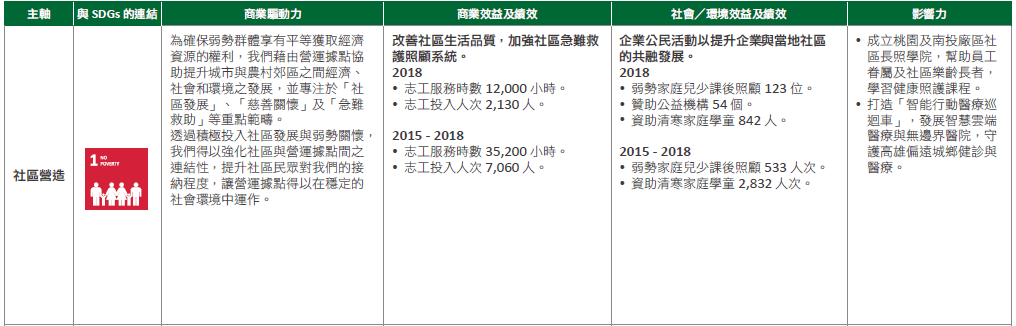 